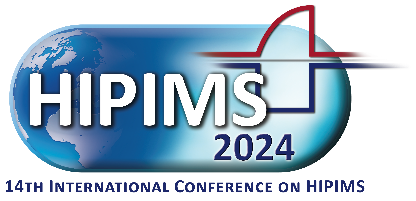 The Professor Papken Eh. Hovsepian AwardPresented by the Joint SHU - Fraunhofer IST HIPIMS Research CentreSelf - Nomination FormApplicant InformationApplicant InformationApplicant's Name:Applicant D.O.B:Affiliation: Contact Details:Paper Title:Paper Title:Submission Date:Submission Date:Paper submission deadline: 3rd June 2024Committee shortlisting: 25th June 2024All nominated papers will be presented during the first day of the conference technical program.Final Award Decision: At the end of the first day of the conference technical program.Awards will be presented at the Conference Dinner by the Award Committee Chair and Conference ChairDeclaration of Submission: I _______________________________________________ declare to submit a paper to the awards committee and a refereed journal respecting all deadlines.Paper submission deadline: 3rd June 2024Committee shortlisting: 25th June 2024All nominated papers will be presented during the first day of the conference technical program.Final Award Decision: At the end of the first day of the conference technical program.Awards will be presented at the Conference Dinner by the Award Committee Chair and Conference ChairDeclaration of Submission: I _______________________________________________ declare to submit a paper to the awards committee and a refereed journal respecting all deadlines.Applicant Signature:_________________________________ Date:_________________Applicant Signature:_________________________________ Date:_________________